UNIVERSITY OF ILLINOISUrbana-Champaign • Chicago • SpringfieldThe Board of Trustees352 Henry Administration Building, MC-350506 South Wright StreetUrbana, IL 61801		March 10, 2022NOTICE		On call of the Chair, a meeting of the Governance, Personnel, and Ethics Committee of the Board of Trustees of the University of Illinois will be held on Wednesday, March 16, 2022, beginning at 2:00 p.m. (A copy of the schedule/agenda is attached.)		The committee will meet in the I Hotel and Conference Center, Heritage Hall, 1901 South First Street, Champaign.The meeting will also be webcast live at the following address:http://www.uis.edu/technology/uislive.html.  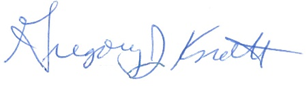 									Gregory J. Knott									Secretary, Board of Trusteesc.	Members of the Board of Trustees
	President Killeen
	Mr. McKeever
	University Officers
	Members of the PressMeeting of the Governance, Personnel, and Ethics Committeeof the Board of Trustees of the University of IllinoisI Hotel and Conference Center, Heritage Hall, 1901 South First Street, Champaign The Governance, Personnel, and Ethics Committee Meeting will be webcast live at the following address:http://www.uis.edu/technology/uislive.htmlPlease be advised that the times for various parts of the meeting are estimates and that the order of business may be adjusted as the meeting progresses.Wednesday, March 16, 2022
2:00 p.m.*	Meeting of the Committee ConvenesRoll CallOpening Remarks by the Chair of the CommitteeAction Item- Approval of Minutes of Meeting of January 19, 20222:05 p.m.	Review Recommended Board Item for March 17, 2022, Board Meeting Appointments to the Faculty, Administrative/Professional Staff, and Intercollegiate Athletic Staff  Amend Multiyear Contract with Director of Intercollegiate Athletics, Chicago Appoint Member to the Athletic Board, Urbana Revise the University of Illinois System Family and Medical Leave Policy Revise the University of Illinois System Victims Economic Security and Safety Act Policy 2:10 p.m.	Presentations  University Ethics and Compliance Office Annual Report Legislative Update 2:30 p.m.	Old Business  		New Business 	Next Meeting- May 18, 2022, 2:00 p.m., Room 224, Student Union, 2251 Richard Wright Drive, Springfield2:35 p.m.	Meeting of the Committee Adjourns When Business is Completed  		Written Report2021 FOIA Annual Report